WGV Gymnastics Team Rules 2016-2017                                                 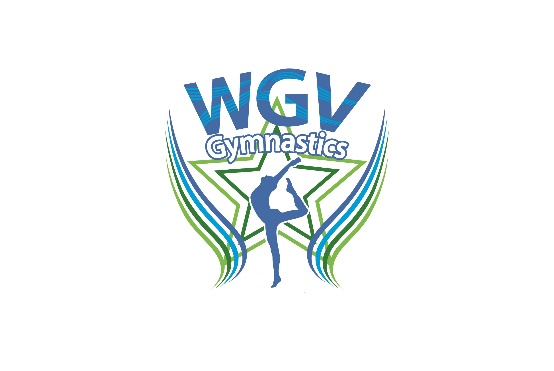 Attend all team workouts on the days scheduled for your team level. No make-up days.Girls determined to be ready for competition should attend all meets scheduled for your team level.  The coaches plan for the WGV team (all levels) to compete as a strong, cooperative, and unified group this season.Advancement will occur at the end of the meet season unless an accelerated mobility plan is in place with the team coach.Level and Meet Season Requirements 2016-2017Levels 1 – 3/ExcelAAU Fall Meet (Gymnastics Around the World)WGV In-house meetsSpring AAU SeasonSpring AAU State MeetMobility score required to advance: 35 AA or an average of 26.5 on three events*Level 4	USAG Fall Meet (Gymnastics Around the World)WGV In-house meetsSpring USAG SeasonAttend at least one AAU qualifier in order to attend AAU state (not mandatory)Spring AAU State Meet (not mandatory)Mobility score required to advance: 35 AA or an average of 26.5 on three events at either a USAG or AAU meet and a score of at least 31.0 at a USAG sanctioned meet* Level 5	USAG Fall Meet (Gymnastics Around the World)WGV In-house meetsSpring USAG SeasonAttend at least one AAU qualifier in order to attend AAU state (not mandatory)Spring AAU State Meet (not mandatory)Mobility score required to advance: 35 AA or an average of 26.5 on three events at either a USAG or AAU meet and a score of at least 31.0 at a USAG sanctioned meet* Level 6	USAG Fall Meet (Starlight Invite)WGV In-house meetsSpring USAG SeasonAttend at least one AAU qualifier in order to attend AAU state (not mandatory)Spring AAU State Meet (not mandatory)Mobility score required to advance: 35 AA or an average of 26.5 on three events at either a USAG or AAU meet and a score of at least 31.0 at a USAG sanctioned meet* 36 AA or higher required to attend USAG State MeetLevels 7 & Up	USAG Fall Meet (Starlight Invite)WGV In-house meetsSpring USAG SeasonAttend at least one AAU qualifier in order to attend AAU state (not mandatory)Spring AAU State Meet (not mandatory)Mobility requirements: Skill development evaluation by head coach determines advancement*36 AA or higher required to attend USAG State Meet*Advancement will occur at the end of the meet season unless an accelerated mobility plan is in place with the team coach.Budgeting for CompetitionsAAU – Estimated Meet fees: $325 + Estimated Coaches’ fees: $250 + Travel expensesUSAG – Estimated Meet fees: $500 + Estimated Coaches’ fees: $400 + Travel expenses 